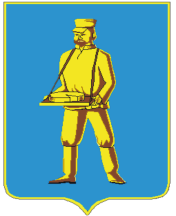 СОВЕТ ДЕПУТАТОВЛОТОШИНСКОГО МУНИЦИПАЛЬНОГО РАЙОНАМОСКОВСКОЙ ОБЛАСТИР Е Ш Е Н И Еот 08.06.2017  № 341/37     О направлении кандидатов в Палату молодых депутатов при Московской областной Думе Руководствуясь ст. 35 Федерального закона от 06.10.2003 № 131-ФЗ «Об общих принципах организации местного самоуправления в Российской Федерации», в соответствии с письмом Заместителя Председателя Правительства Московской области – Руководителя Главного управления территориальной политики Московской области от 05.06.2017 № 1/48-4272 о выдвижении до трех кандидатов в Палату молодых депутатов при Московской областной Думе от каждого муниципального образования, Совет депутатов Лотошинского муниципального района Московской областир е ш и л:Советам депутатов городского и сельских поселений Лотошинского муниципального района направить предложения по выдвижению кандидатов в Палату молодых депутатов при Московской областной Думе в адрес председателя Совета депутатов Лотошинского муниципального района.Председателю Совета депутатов Лотошинского муниципального района направить обобщенные предложения в адрес Палаты молодых депутатов при Московской областной Думе в срок до 01 июля 2017 года. Председатель Совета депутатовЛотошинского муниципального района                                                Р.Н. Смирнов     В Е Р Н О :      Разослать: депутатам – 15 экз., Веселову А.Ю., Кутьеу В.В.,  Смирнову Р.Н., Сукиасяну М.И., юридическому отделу, прокурору Лотошинского района, в дело.